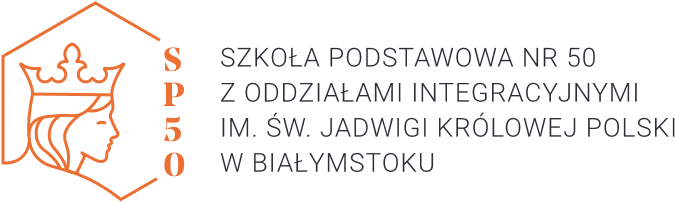 Tematyka godzin wychowawczych 2022/2023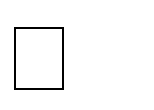 Tematyka zajęć z wychowawcą oparta jest na planie wychowawczo-profilaktycznym szkoły oraz na głównych kierunkach polityki oświatowej państwa.Plan zawiera 32 tematy w każdej grupie wiekowej. Pozostałe lekcje przeznaczone są na apele, wyjścia lub pogadanki wynikające z jednorazowych akcji szkolnych czy indywidualnych potrzeb klasy.Kolejność tematów może zostać zmieniona w zależności od potrzeb danego wychowawcy podobnie. Zmianie może ulec również sformułowanie poszczególnych tematów, jeśli zaistnieje bieżąca potrzeba klasy, związana z jakimiś nieprzewidzianymi okolicznościami.Klasy IVPoznajemy się i wybieramy samorząd klasowy.  Bezpieczne zachowanie w szkole i w drodze do szkoły. Poznajemy prawo wewnątrzszkolne (WZO, Statut, regulaminy).Uczniowie pochodzący z Ukrainy/ Białorusi w naszym zespole klasowym. Podobieństwa i różnice kulturowe między uczniami z Polski, a obcokrajowcami. Ludzie się różnią – nasze pasje.  Poznawanie i analiza współczesnych zagrożeń. Bezpieczeństwo w sieci.  Pamięć o zmarłych.  Przygotowania do Święta Odzyskania Niepodległości.  Szanujemy mienie szkolne.  Jak dbać o swoje zdrowie w czasach pandemii? Znaczenie właściwego odżywiania się.  Dopalacze i inne środki psychoaktywne. Jak się ich ustrzec?  Jaka jest kultura mojego zachowania?  Poznajemy zasady netykiety (kultura w sieci).  Czy klimat się zmienia? Co każdy z nas może zrobić dla ochrony klimatu? Jakim zespołem jesteśmy, jakim powinniśmy być? – wskazówki na przyszłość.  Tradycje Bożego Narodzenia – przygotowujemy wigilię klasową.  W mojej rodzinie uczę się miłości. Wychowawcza rola rodziny. Formy spędzania wolnego czasu. Bezpieczne ferie.  Dzieci mają swoje prawa.  Dzieci mają swoje prawa, ale i mają też obowiązki.  Jak należy zachować się w miejscach typu teatr, filharmonia itp.  W mojej klasie uczę się wzajemnej akceptacji.  Poznajmy tradycje innych narodów.  Zajączek wielkanocny – zwyczaje świąteczne w moim domu.  Rady na odpady.  Święto Szkoły – rocznica nadania szkole imienia Świętej Jadwigi.  Jak twórczo rozwiązywać problemy? Porozmawiajmy o depresji. Moje zainteresowania, moich rodziców i dziadków.  Jak przyjemnie spędzić czas z rodziną? Jak przyjemnie i bezpiecznie spędzić czas wolny – bezpieczeństwo na wakacjach. Klasy VPoznajemy regulaminy wewnątrzszkolne. (WZO, Statut, regulaminy) Witamy uczniów przybywających z zagranicy dla naszej klasy. Wybór samorządu klasowego. Moje mocne i słabe strony. Bezpieczeństwo w szkole. Zasady zachowania podczas ewakuacji. Czy jem zdrowo? Wartości w życiu człowieka. Recepta na nudę, czyli jak spędzać wolny czas. Pamiętamy o zmarłych. Patriota – kto to taki? Sytuacja kryzysowa na terenie Ukrainy Co różni tolerancję od akceptacji złych zachowań? Bezpieczeństwo w sieci. Moje miejsce w rodzinie. Mikołajki w naszej klasie. Nasze hobby. Wigilia klasowa. Oceniamy nasze zachowanie w I semestrze. Bezpieczne ferie. Dbam o higienę. Jak pokonać trudności szkolne? Poznajemy tradycje innych narodów. W poszukiwaniu prawdziwego przyjaciela. Nałogom potrafię powiedzieć - „nie”. Święto wiosny. Dzień samorządności uczniowskiej. Potrafię się zrelaksować i poradzić sobie ze stresem. Ile zależy od właściwego ubioru? Skuteczna komunikacja i radzenie sobie z krytyką. Porozmawiajmy o depresji. Dzień Ziemi. Tradycje wielkanocne w moim domu. Nasza patronka Święta Jadwiga. Oceniamy nasze zachowanie w II semestrze. Nasze plany na bezpieczne wakacje.Klasy VIZnam najważniejsze dokumenty prawa wewnątrzszkolnego i potrafię z nich korzystać. (WZO, Statut, regulaminy) Świadomie uczestniczę w życiu szkoły. Wybór samorządu klasowego. Pochodzimy z różnych krajów, ale jesteśmy tak samo ważni.Dlaczego pamiętamy o Sybirakach? Czujemy się bezpiecznie w szkole - jakich zasad mamy przestrzegać? Jak określić swoje cele i dążyć do ich realizacji? Człowiek - wróg czy przyjaciel przyrody. Umiem wyrażać swoje uczucia w sposób, który nikogo nie uraża. Szanuję i akceptuję innego człowieka. Potrafię radzić sobie z trudnymi emocjami. Znaczenie rodziny w życiu każdego człowieka. Wartości w moim życiu. Być lepszym od siebie z dnia wczorajszego. Za co siebie lubię? Nad czym popracuję? 11 listopada - Narodowe Święto Niepodległości. Lepiej zapobiegać niż leczyć - jak nie dać się wirusom i bakteriom. Uniwersalne wartości w życiu człowieka. Czy klimat się zmienia?  Przy wigilijnym stole - opłatek klasowy. W jakim stopniu udało mi się osiągnąć swoje cele? I semestr za nami, ferie przed nami.Jak umiejętnie gospodarować czasem wolnym? Bezpieczeństwo podczas ferii. Źródła uzależnień, mechanizmy powstawania i zagrożenia z nimi związane.  Ludzie się różnią – potrafię współpracować ze wszystkimi. Moje mocne i słabe strony. Jaki zawód chciałbym wykonywać? Higiena na co dzień. Jak prawidłowo myc ręce? Jakich kosmetyków potrzebuje moja skóra? Kultura języka, stroju, zachowania. Wartości w moim życiu.  Gdzie są granice solidarności i lojalności koleżeńskiej? Korzyści płynące ze zdrowego odżywiania. Znaczenie zdrowego stylu życia. Jak podnieść efektywność uczenia się? Konstytucja 3 Maja - z czego jesteśmy dumni, jako Polacy i Europejczycy? Odpowiedzialne korzystanie z mediów społecznych. Bezpieczni w Internecie. Czego możemy się dziś uczyć od Świętej Jadwigi? Szanujemy siebie nawzajem – poprawna komunikacja.  Co znaczy być asertywnym? Jak oceniam swój rozwój w tym roku szkolnym?Klasy VIIWybór samorządu klasowego.  Prawa i obowiązki ucznia. Nasz udział w akcji ewakuacji szkoły. Poznajemy kulturę i tradycje naszych sąsiadów. Radzenie sobie z własną i cudzą agresją. Nałogi czy silna wola i zdrowie? W jaki sposób dbam o higienę ciała i umysłu? Zdrowie fizyczne i psychiczne. Organizujemy pomoc koleżeńską dla kolegów z Ukrainy. Wartość pracy w życiu każdego człowieka. Jakie książki lubię czytać i dlaczego? Oddajemy hołd tym, którzy odeszli. 11 listopada- Święto Niepodległości. Dlaczego potrzebne jest nam doświadczenie? Praca i obowiązki członków rodziny. Autorytety w życiu nastolatków. Wigilia – podtrzymujemy tradycje świąteczne. Moje serce dla Babci i Dziadka. Jak unikać nudy w wolnym czasie- bezpieczeństwo w czasie ferii. Ocena i samoocena zachowania. Co to znaczy być szczęśliwym człowiekiem? Godność dziewczyny, godność chłopaka. Kulturalny nastolatek – zasady dobrego zachowania w różnych sytuacjach. Nasza patronka wzorem do naśladowania. Jestem człowiekiem myślącym- wzrokowiec czy  słuchowiec. Poznaj swój kraj- wartości wycieczek. Jak pokojowo rozwiązywać konflikty koleżeńskie? Jak powstaje plotka? Multimedia- korzyści i zagrożenia. Marzenia- jak je realizować? Poznajemy i akceptujemy prawa człowieka. Czy kłamstwa można uniknąć? Jak bezpiecznie spędzić wakacje?Klasy VIIIWybór samorządu klasowego.  Nasze obowiązki i prawa.  Jak zachować się podczas ewakuacji szkoły?  Nauka, umiejętności, praca = sukces.  Czym jest dla nas ojczyzna?  Jestem przyszłym obywatelem swojego kraju. Poznajemy tradycje innych narodów.  Pamiętamy o zmarłych.  Uczniowie z Ukrainy i Białorusi w naszej szkole. Podobieństwa i różnice kulturowe     między uczniami z Polski a obcokrajowcami.   Czy w przyszłości wystarczy mieć jeden zawód?  Jak zarządzać własnymi finansami?  Jak podejmować decyzje w grupie?  Jak poznać potrzeby innych?  W świecie wartości.  Czy wolontariat może być kluczem do kariery?  Kulturalni na co dzień. Wychowawcza rola rodziny.  Jak motywacja pomaga w wyborze zawodu?  Nasze klasowe sukcesy – podsumowanie I semestru.  Porozmawiajmy o depresji.  Substancje psychoaktywne i skutki ich działania.  Przed egzaminem ósmoklasisty. Jak dbać o higienę ciała i umysłu? Zdrowy styl życia.  Tradycja w moim domu – Święta Wielkanocne.  Jak stworzyć przepis na tolerancję?  Konstytucja 3 Maja - z czego jesteśmy dumni?  Jak być asertywnym?  Dbamy o ochronę klimatu.  Co robić, aby spełnić marzenia?  Święta Jadwiga wzorem do naśladowania.  Jak skutecznie zaprezentować siebie?  Jak radzić sobie ze stresem?Jak rozciągnąć czas? Podsumowanie roku szkolnego. 